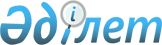 Об утверждении государственного образовательного заказа на дошкольное 
воспитание и обучение, размер подушевого финансирования и родительской 
платы на 2014 год в Жуалынском районеПостановление акимата Жуалынского района Жамбылской области от 26 мая 2014 года № 245. Зарегистрировано Департаментом юстиции Жамбылской области 25 июня 2014 года № 2248      Примечание РЦПИ.

      В тексте документа сохранена пунктуация и орфография оригинала.



      В соответствии со статьями 31, 37 Закона Республики Казахстан «О местном государственном управлении и самоуправлении в Республике Казахстан» от 23 января 2001 года и подпунктом 8-1) пункта 4 статьи 6 Закона Республики Казахстан «Об образовании» от 27 июля 2007 года акимат Жуалынского района ПОСТАНОВЛЯЕТ:



      1. Утвердить государственный образовательный заказ на дошкольное воспитание и обучение, размер подушевого финансирования и родительской платы на 2014 год в Жуалынском районе в соответствии с приложением.



      2. Контроль за исполнением настоящего постановления возложить на заместителя акима Жуалынского района Адилбакова Айбара Кунтуовича.



      3. Настоящее постановление вступает в силу с момента государственной регистрации в органах юстиции и вводится в действие по истечении десяти календарных дней после дня его первого официального опубликования.

 

      Аким района                                Б.Кулекеев

Приложение к постановлению

акимата Жуалынского районна

№ 245 от 26 мая 2014 года 

Об утверждении государственного образовательного заказа на

дошкольное воспитание и обучение, размер подушевого

финансирования и родительской платы на 2014 год в Жуалынском

районе
					© 2012. РГП на ПХВ «Институт законодательства и правовой информации Республики Казахстан» Министерства юстиции Республики Казахстан
				НаименованиеГосударственный образовательный заказ, (мест) в том числе финансируемых за счетГосударственный образовательный заказ, (мест) в том числе финансируемых за счетРазмер подушевого финансирования в месяц (тенге), в том числе финансируемых за счетРазмер подушевого финансирования в месяц (тенге), в том числе финансируемых за счетРазмер родительской платы в месяц (тенге)Наименованиереспубликанских целевых трансфертов (мест)местного бюджета (мест)республиканских целевых трансфертов (тенге)местного бюджета (тенге)Размер родительской платы в месяц (тенге)Государственные дошкольные организацииГосударственные дошкольные организацииГосударственные дошкольные организацииГосударственные дошкольные организацииГосударственные дошкольные организацииГосударственные дошкольные организацииМини центр5001385203000в том числе:Детские сады103586519716338174000в том числе:Санаторные детские сады0500287554000Логопедические детские садыЧастные дошкольные организации (детский сад)